Printf – Nested Ifs – For Loop – Date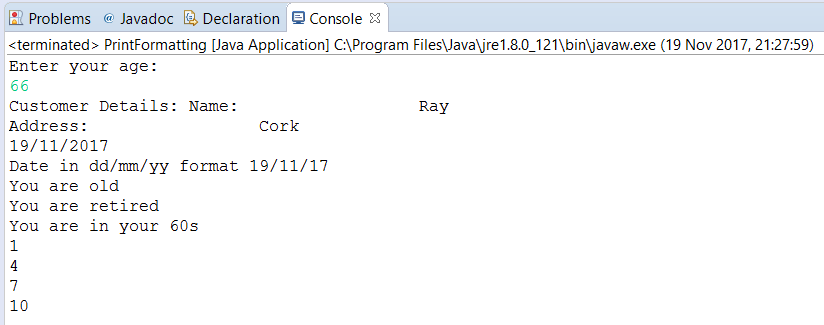 import java.util.Calendar;
import java.util.Date;
import java.util.Scanner;public class PrintFormatting {
	public static void main(String[] args) {
		// Print formatting using PRINTFDateFormat dateFormat = new SimpleDateFormat("yyyy/MM/dd HH:mm:ss");		String name="Ray";
		String address="Cork";
		System.out.println("Enter your age: ");
		Scanner in = new Scanner(System.in);
		int age = in.nextInt();
		in.close();		//Read more: http://www.java67.com/2016/12/7-examples-of-stringformat-and-printf.html#ixzz4yu0uwU74		System.out.printf("Customer Details: ");
		System.out.printf("Name: %20s\n",name);
		System.out.printf("Address: %20s%n",address);	
		// Create date instance and display
		Calendar c = Calendar.getInstance();
	    System.out.format("%te/%tm/%tY%n", c, c, c);
	    // Import java.util.Date; to use Date
	    Date today = new Date();
        System.out.printf("Date in dd/mm/yy format %td/%tm/%ty %n", today,today,today );
        //Nested if
        if (age<50) {
        	System.out.println("You are young");
        } else {
        	System.out.println("You are old");
        	if (age>65) {
        		System.out.println("You are retired");
        	}else {
        		System.out.println("You are almost retired");
        	}
        }        if (age>=80) 
        	System.out.println("You are lucky");
        else if (age>=70) 
        	System.out.println("You are in your 70s");
        else if (age>=60) 
        	System.out.println("You are in your 60s");
        else if (age>=50) 
        	System.out.println("You are in your 50s");
        else
        	System.out.println("You are young");       

        for (int counter=1;counter<=10;counter+=3) {
        	System.out.println(counter);
        }   	}
}